№ п/пНаименование товара, работ, услугЕд. изм.Кол-воТехнические, функциональные характеристикиТехнические, функциональные характеристики№ п/пНаименование товара, работ, услугЕд. изм.Кол-воПоказатель (наименование комплектующего, технического параметра и т.п.)Описание, значение1.МФ-1.3Детская песочница "Две башни"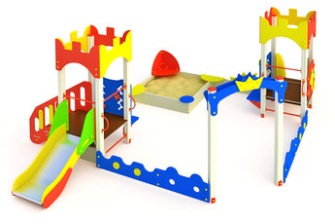 шт.1Длина  (мм)4500 (± 10мм)1.МФ-1.3Детская песочница "Две башни"шт.1Ширина  (мм)5700 (± 10мм)1.МФ-1.3Детская песочница "Две башни"шт.1Высота  (мм)2400 (± 10мм)1.МФ-1.3Детская песочница "Две башни"шт.1Площадь зоны безопасности, м2Не менее 43,71.МФ-1.3Детская песочница "Две башни"шт.1Применяемые материалы Применяемые материалы 1.МФ-1.3Детская песочница "Две башни"шт.1ОписаниеПесочница предназначена для игры с песком и песочными изделиями. Конструкция песочницы включает в себя следующие элементы: 1.МФ-1.3Детская песочница "Две башни"шт.1АркаАрка при входе в песочницу на двух столбах из клееного бруса. Два столба арки изготовлены из клееного бруса сечением 100х100 мм. Длина столбов 2000мм. На верхней части столба предусмотрена пластиковая декоративная заглушка красного цвета. На верху арки, с обеих сторон столбов прикреплены деревянные панели, изготовленные из ФСФ фанеры толщиной 21 мм ГОСТ 3916.1-96. В верхней центральной части панелей прикреплена декоративная, тематическая накладки в виде "короны", изготовленная из ФСФ фанеры толщиной 21 мм ГОСТ 3916.1-96. К нижней части столбов крепятся закладные детали. Закладная деталь представляет две параллельные пластины изготовленные из полосы 80х6 ГОСТ 103-76 между которыми вварены дистанционные проставки из трубы 40х20х2 ГОСТ 13663-86. В верхней части закладной расположены два отверстия для крепления к клееному брусу.1.МФ-1.3Детская песочница "Две башни"шт.1Домики с крышейДомики с крышей на четырех столбах - 2 шт. Домик представляет собой модульную конструкцию из игровых и развивающих элементов: Опорные столбы -клееный брус 100х100 мм - 8 шт.; Четырехгранный пол - 2 шт. (900х900мм)изготовлен из:• Каркаса из пяти лаг с шипами, из ламинированной фанеры, толщиной 27мм по ТУ 5512-001-12886369-2014.• Крышка пола из ламинированной фанеры размерами 900х900 мм, с антискользящим рабочим слоем, толщиной 18мм по ТУ 5512-001-12886369-2014.Конструкция скрепляется трехполочными уголками(4шт) с позиционными отверстиями из листового металла , толщиной 3мм по ГОСТ 19904-74, окрашенными полимерным порошковым покрытием. Крепежные элементы должны быть оцинкованы и закрыты пластиковыми заглушками.1.МФ-1.3Детская песочница "Две башни"шт.1ЛестницаЛестница высотой 500мм -1 шт. изготовлена из:• Перила (2шт) с позиционными пазами для ступеней и декоративными проемами размерами 420х120мм, из влагостойкой ФСФ фанеры, толщиной 27мм по ГОСТ 3916.1-96• Ступеней(3шт) из ламинированной влагостойкой фанеры размерами 700х250мм, с антискользящим рабочим слоем, толщиной 27мм по ТУ 5512-001-12886369-2014• Декор(4шт) размерами 468х88мм, из влагостойкой ФСФ фанеры, толщиной 21мм по ГОСТ 3916.1-96 Конструкция собирается шип-паз, для надежности конструкции и безопасности эксплуатации , и скрепляется монтажными уголками(6шт) с позиционными отверстиями из листового металла , толщиной 3мм по ГОСТ 19904-74, окрашенными полимерным порошковым покрытием. К основаниям бортов крепятся закладные элементы для фиксации к грунту. Основа закладной изготовлена из профильной трубы 40х20х2 мм длиной L=600мм по ГОСТ 13663-86, в которой предусмотрены два отверстия Ф10 для фиксации закладной к фанере. В нижней части трубы приварена опорная пластина размерами 80х80 мм из листа 3 мм по ГОСТ 19904-74. Крепежные элементы должны быть оцинкованы и закрыты пластиковыми заглушками.1.МФ-1.3Детская песочница "Две башни"шт.1ЛесенкаЛесенка 500мм - 1 шт. изготовлена из:• Перила (2шт) позиционными пазами для настила пола, из влагостойкой ФСФ фанеры, толщиной не менее 21мм по ГОСТ 3916.1-96.• Ступеней(4шт) из ламинированной влагостойкой фанеры размерами 700х250мм, с антискользящим рабочим слоем, толщиной 27мм по ТУ 5512-001-12886369-2014.• Декор(2шт) , из ФСФ фанеры, толщиной 21мм по ГОСТ 3916.1-96.Конструкция собирается шип-паз, для надежности конструкции и безопасности эксплуатации , и скрепляется монтажными уголками(8шт) с позиционными отверстиями из листового металла , толщиной 3мм по ГОСТ 19904-74, окрашенными полимерным порошковым покрытие. К основаниям бортов крепятся закладные элементы для фиксации к грунту. Основа закладной изготовлена из профильной трубы 40х20х2 мм длиной L=600мм по ГОСТ 13663-86, в которой предусмотрены два отверстия Ф10 для фиксации закладной к фанере. В нижней части трубы приварена опорная пластина размерами 80х80 мм из листа 3 мм по ГОСТ 19904-74. Крепежные элементы должны быть оцинкованы и закрыты пластиковыми заглушками.1.МФ-1.3Детская песочница "Две башни"шт.1Защитное ограждениеЗащитное ограждение - 1 шт. изготовлено из:• Борта из влагостойкой ФСФ фанеры(870х700мм), толщиной не менее 21мм по ГОСТ 3916.1-96.• Декора(1шт) размерами 480х480мм с центральным декоративным отверстием Ф100мм, из влагостойкой ФСФ фанеры, толщиной 21мм по ГОСТ 3916.1-96. Конструкция собирается через позиционные отверстия мебельными болтами. Крепежные элементы должны быть оцинкованы и закрыты пластиковыми заглушками. 1.МФ-1.3Детская песочница "Две башни"шт.1Ограждение Счеты + ЛабиринтОграждение Счеты + Лабиринт - 1 шт. изготовлено из:• Панель из влагостойкой ФСФ фанеры (890х760мм), толщиной не менее 21мм по ГОСТ 3916.1-96.• Декора(2шт) П-образного вида, из влагостойкой ФСФ фанеры, толщиной 21мм по ГОСТ 3916.1-96.• Элементы счеты (4шт)Ø120мм и металлической направляющий осей из трубы Ф 20х1,5 по ТУ 14-105-737-04. длинной 670 мм окрашенной полимерным порошковым покрытием. В радиусный паз бортов устанавливается подвижный элемент"катушка" из двух кругляшей из влагостойкой ФСФ фанеры, толщиной 21мм по ГОСТ 3916.1-96.Конструкция собирается через позиционные отверстия мебельными болтами. Крепежные элементы должны быть оцинкованы и закрыты пластиковыми заглушками. 1.МФ-1.3Детская песочница "Две башни"шт.1Ограждение Зиг-ЗагОграждение Зиг-Заг - 1 шт. изготовлено из:• Панель ограждения из влагостойкой ФСФ фанеры(880х730мм), толщиной не менее 21мм по ГОСТ 3916.1-96. В панели предусмотрены два зигзагообразных паза. • Декор(1шт) прикрепленного к верхнему краю ограждения, из влагостойкой ФСФ фанеры, толщиной 21мм по ГОСТ 3916.1-96• В радиусные пазы борта устанавливается подвижный элемент"катушка" из двух кругляшей из влагостойкой ФСФ фанеры, толщиной 21мм по ГОСТ 3916.1-96. Конструкция собирается через позиционные отверстия мебельными болтами. Крепежные элементы должны быть оцинкованы и закрыты пластиковыми заглушками.1.МФ-1.3Детская песочница "Две башни"шт.1Горка Горка прямая высотой не более 0,5м - 1 шт. с рабочей поверхностью из зеркальной нержавеющей стали 1,5 мм, с бортами из влагостойкой ФСФ фанеры толщиной не менее 27 мм по ГОСТ 3916.1-96. Высота бортов горки не менее 200 мм. На стартовом участке горки предусмотрено защитное ограждение изготовленное из ФСФ фанеры толщиной 21 мм по ГОСТ 3916.1-96 и высотой не менее 630 мм. Также стартовый участок горок оборудован защитной перекладиной. Перекладина расположена на расстоянии 700 мм от уровня площадки. Перекладина изготовлена из водопроводной трубы диаметром Ду 20 по ГОСТ 3262-75. На торцах перекладины приварены пластины с двумя отверстиями для крепления. 1.МФ-1.3Детская песочница "Две башни"шт.1СкамейкаСкамейка деревянная- 2 шт. изготовленная из влагостойкой ФСФ фанеры толщиной 21 мм по ГОСТ 3916.1-96. Сидение скамейки с боковинами собирается при помощи шип-паз и крепится к опорным столбам игрового комплекса на высоте 300 мм от уровня грунта. Габаритные размеры сидения скамейки 300х900 мм1.МФ-1.3Детская песочница "Две башни"шт.1Декоративный элемент крышиДекоративный элемент крыши - 8шт. изготовлено из:• Панель из влагостойкой ФСФ фанеры (900х600мм), толщиной не менее 15мм по ГОСТ 3916.1-96. В нижней части панели предусмотрена радиусная выборка радиусом R400мм, а в верхней части предусмотрены тематические элементы в виде бойниц, размерами 180х180мм.• Панель из ФСФ фанеры(900х600мм), толщиной не менее 15мм1.МФ-1.3Детская песочница "Две башни"шт.1Песочница Песочница квадратной формы из влагостойкой фанеры толщиной не менее 21 мм по ГОСТ 3916.1-96. Деревянный каркас песочницы крепится к опорным столбам. Опорные столбы устанавливаются на закладные элементы и заглубляется в грунт на величину не менее 500мм. Закладная деталь со скобой - 8 шт. представляет собой трубу Ф 40х2 мм ТУ 14-105-737-04, к нижней части которой приварена опорная пластина размером 80х80 мм изготовленная из листа 4 мм ГОСТ 19904-74. К верхнему торцу трубы закладной приварена П-образная скоба с двумя отверстиями для крепления к клееному брусу.1.МФ-1.3Детская песочница "Две башни"шт.1МатериалыВлагостойкая ламинированная ФСФ фанера; влагостойкая ФСФ фанера; покрытые порошковыми красками металлические элементы; клееный брус 100х100 мм; оцинкованный крепеж; листовая нержавеющая сталь толщиной 1.5 мм; пластиковые заглушки на места резьбовых соединений; двухкомпонентная краска для деревянных элементов; пластиковые эргономичные ручки; пластиковые развивающие элементы (счеты). Вся конструкция имеет скругленные безопасные углы и края. Все деревянные элементы песочницы должны быть окрашены двухкомпонентными, профессиональными красками яркими цветов. Крепежные элементы песочницы должны быть оцинкованы и закрыты пластиковыми заглушками. Закладные элементы окрашены полимерным порошковым покрытием.Требования к оборудованиюЭлементы игровых комплексов (сегменты труб, лотки, горки, лазы) выдерживают точечную нагрузку не менее 60 кг/дм2. Все материалы сохраняют свои характеристики в диапазоне температур от -65С до + 65С. Все детали, узлы и модули игрового оборудования обеспечивают максимальную безопасность конструкций, и являться травмобезопасными для детей и взрослых. Детское оборудование не допускает застревания тела, частей тела или одежды. Подвижные и неподвижные элементы оборудования: не образовывают сдавливающих или режущих поверхностей. Используемые материалы должны быть новыми, т.е. ранее не использованными, не бывшими в эксплуатации и не демонтированными с другого объекта.Схема установки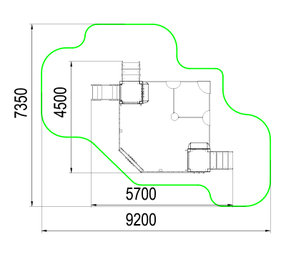 